2классЗдравствуйте, ребята!    Мы продолжаем наши развивающие занятия, но только дома. Задания можно выполнять одним или вместе с родителями.       Покажете листы с выполненными заданиями, когда мы встретимся в школе. Задания можно выполнять не все сразу, а в течении периода с 27 апреля по 15 мая по 15 минут.Удачи! Анна СергеевнаЗадание 1.лесу часто можно встретить жуков – солдатиков. Все другие жуки стараются поскорее спрятаться, а жуки – солдатики разгуливают в ярких красно-чёрных мундирчиках. Для птиц и зверей они несъедобны, поэтому эти жуки и не боятся никого.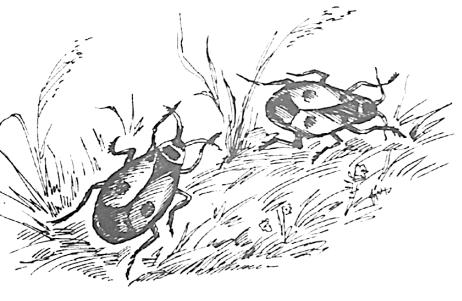 Выбери правильный ответ:Какие из жуков существуют?Жуки-летчикиЖуки-солдатикиЖучки-морячки.Задание 2. Реши примеры и соедини кусочки пазлов, по получившимся одинаковым ответам.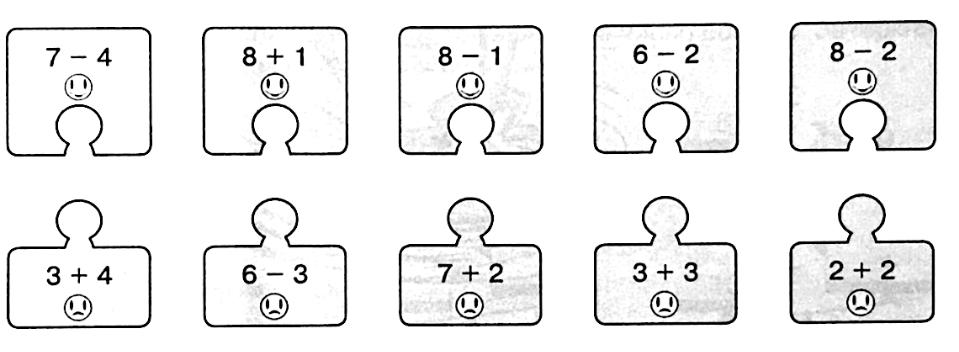 Задание 3.Повтори узор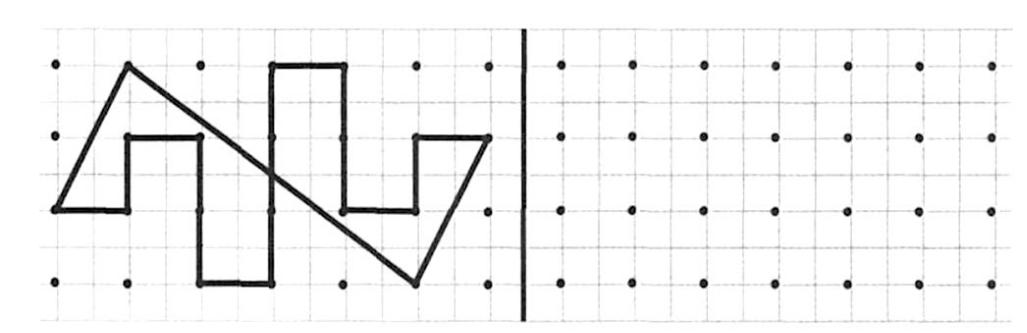 Задание 4.Соедини стрелками противоположные по смыслу слова.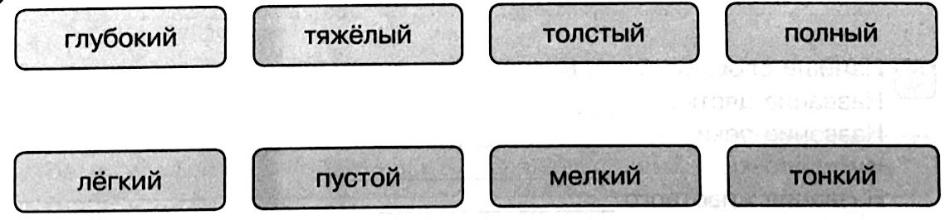 Задание 5.Расположи время суток в правильном порядке (подпиши цифры снизу под словами).день	вечер	утро	ночьРасположи времена года в правильном порядке (подпиши цифры снизу под словами).весна  осень зима лето                     Задание 6.            На пеньке 3 жука-солдатика учатся ходить строем, а 2 других жука-         солдатика учатся ими командовать. Сколько жуков-солдатиков принимают участие в учении?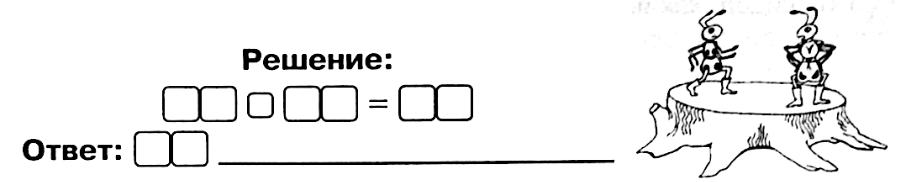        Задание 7.          Найди в таблице названия 10 рыб (они располагаются и по горизонтали, и по  вертикали). Закрась эти клеточки.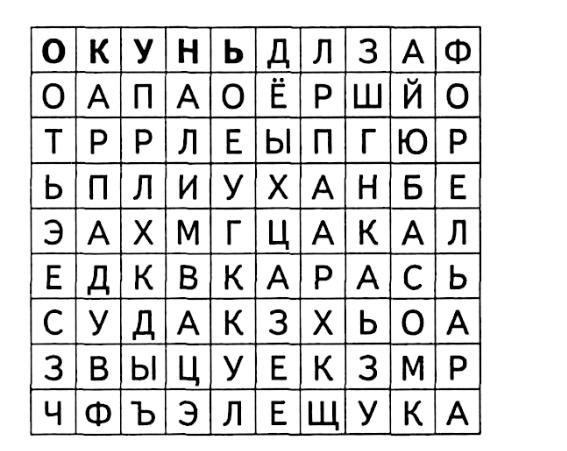 